							Toruń, 8 lutego 2024 roku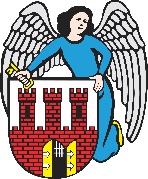     Radny Miasta Torunia        Piotr Lenkiewicz								Sz. Pan								Michał Zaleski								Prezydent Miasta ToruniaWNIOSEKPowołując się na § 18.1 Regulaminu Rady Miasta Torunia zwracam się do Pana Prezydenta z wnioskiem:- o informację kto odpowiada za prace utrzymania czystości na wysokości pawilonów handlowych przy Szosie Lubickiej (kompleks od 164a i dalej)  a także pilne prace porządkoweUZASADNIENIEMamy tu analogiczną sytuację jak przy blokach mieszkalnych Szosa Lubiska 162. Bardzo dużo śmieci, które pozostają nieposprzątane, przy wielu lokalach usługowych. Być może właściciele nie wiedzą czy na nich spoczywa obowiązek uporządkowania terenu, być może liczą na działania miasta. Pawilony są codziennie licznie odwiedzane przez klientów i wizerunek zaśmieconego terenu nie zachęca do korzystania z usług w tej handlowej części miasta i osiedla.                                                                        /-/ Piotr Lenkiewicz										Radny Miasta Torunia